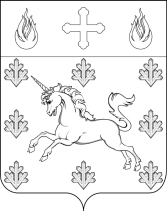 СОВЕТ ДЕПУТАТОВ ПОСЕЛЕНИЯ СОСЕНСКОЕ РЕШЕНИЕ18 апреля 2019 года № 20/4О внесении изменений в Решение Совета депутатов поселения Сосенское от 21 марта 2019 года № 13/6 «Об утверждении графика приема населения депутатами Совета депутатов поселения Сосенское во 2 квартале 2019 года»В соответствии с Уставом поселения Сосенское, Решением Совета депутатов поселения Сосенское от 20 октября 2016 года № 60/3 «Об утверждении Порядка организации и осуществления личного приема граждан депутатами Совета депутатов поселения Сосенское»,Совет депутатов поселения Сосенское решил:Внести изменения в Решение Совета депутатов поселения Сосенское от 21 марта 2019 года № 13/6 «Об утверждении графика приема населения депутатами Совета депутатов поселения Сосенское во 2 квартале 2019 года», изложив приложение к решению в новой редакции, согласно приложению к настоящему решению.Настоящее Решение вступает в силу со дня его принятия.Опубликовать настоящее Решение в газете «Сосенские вести» и разместить на официальном сайте органов местного самоуправления поселения Сосенское в информационно-телекоммуникационной сети «Интернет».Контроль за исполнением настоящего Решения возложить на Главу поселения Сосенское Бармашева К.О. Глава поселения Сосенское                                                              К.О. БармашевПриложение к Решению Совета депутатов поселения Сосенское от 18.04.2019 г. № 20/3График приема населения депутатами Совета депутатов поселения Сосенское во 2 квартале 2019 года№ п/пФИОМесто, дни и время приемаИзбирательный округ № 1Избирательный округ № 1Избирательный округ № 11Долбешкина Татьяна АлександровнаПос. Коммунарка, ГБОУ Школа № 2070,                            ул. Липовый парк, д. 5А.2-й вторник месяца  17.00-19.00E-mail: 3zhelanya@mail.ru 2Долженков Василий МихайловичПос. Коммунарка, ул. Александры Монаховой, двлд. 30, стр. 1 (каб. 110)3-я среда месяца  17.00-19.00Тел. 8 (915) 450-54-153Пирожникова Елена ВячеславовнаПос. Коммунарка, ул. Александры Монаховой, двлд. 30, стр. 1 (каб. 110)3-я среда месяца  17.00-19.00Тел. 8 (903) 219-24-284Черепанова Наталия ВладимировнаПос. Коммунарка, ул. Александры Монаховой, двлд. 30, стр. 1 (каб. 110)3-я среда месяца  17.00-19.00Тел.  8 (926) 716-61-50 Избирательный округ № 2Избирательный округ № 2Избирательный округ № 25Голуб Кирилл ЮрьевичПос. Коммунарка, ул. Александры Монаховой, двлд. 30, стр. 1 (каб. 110)3-й понедельник месяца 19.00-21.00Тел. 8 (926) 227-09-46E-mail: kgolub@sosenskoe-omsu.ru 6Гуревич Дмитрий ЛеонидовичПос. Коммунарка, ул. Александры Монаховой, двлд. 30, стр. 1 (каб. 110)3-й понедельник месяца 19.00-21.00E-mail: dgurevich@sosenskoe-omsu.ru 7Гущина Ирина ЕвгеньевнаПос. Коммунарка, ГБОУ Школа № 2070,                             ул. Липовый парк, д. 5А.2-й вторник месяца  17.00-19.00E-mail: djina200@mail.ru 8Подыганова Ольга МихайловнаПос. Коммунарка, ул. Потаповская роща, д. 4, корп. 2, кафе Family Film1-й понедельник месяца 19.30-20.30.Пос. Коммунарка, ул. Александры Монаховой, двлд. 30, стр. 1 (каб. 110)3-й понедельник месяца  19.30-20.30.E-mail: olgatoot@yandex.ru Избирательный округ № 3Избирательный округ № 3Избирательный округ № 39Островская Елена Антоновнапос. Коммунарка, ул. Александры Монаховой, двлд. 30, стр. 1 (каб. 110)1-й вторник месяца  18.30-20.30E-mail: aostrovskaya@sosenskoe-omsu.ru 10Петрякова Людмила АлексеевнаПос. Коммунарка, д. 14а, здание МБУК «ДК Коммунарка».3-я среда месяца  18.00-20.00Тел. 8 (905) 703-94-15E-mail: ludapetryakova@gmail.com 11Семашко Павел Павловичпос. Коммунарка, ул. Александры Монаховой, двлд. 30, стр. 1 (каб. 110)1-й вторник месяца  18.30-20.30Тел. 8 (926) 309-10-30E-mail: psemashko@sosenskoe-omsu.ruВКонтакте: https://vk.com/deputatsosenskoe12Яценко Виктория ВикторовнаПос. Коммунарка, ГБОУ Школа № 2070,                            ул. Липовый парк, д. 5А.2-й вторник месяца  15.00-18.00E-mail: victoriyayac@mail.ru Избирательный округ № 4Избирательный округ № 4Избирательный округ № 413Бармашев Кирилл Олеговичпос. Коммунарка, ул. Александры Монаховой, двлд. 30, стр. 1 (каб. 110)1-я и 3-я среда месяца 17.30-19.30Тел. 8 (926) 283-10-94E-mail: barmashev@gmail.com 14Белозерова Елена Владиславовнапос. Коммунарка, ул. Александры Монаховой, двлд. 30, стр. 1 (каб. 110)1-я и 3-я среда месяца 17.30-19.30E-mail: elenabelozerova@inbox.ru 15Карпеткин Андрей Александровичпос. Коммунарка, ул. Александры Монаховой, двлд. 30, стр. 1 (каб. 110)1-я и 3-я среда месяца 17.30-19.30E-mail: akarpetkin@sosenskoe-omsu.ru  16Утва Татьяна Михайловнапос. Коммунарка, ул. Александры Монаховой, двлд. 30, стр. 1 (каб. 110)1-я и 3-я среда месяца 17.30-19.30E-mail: tutva@mail.ru 